девушкиГруппа А Группа В¼ 1/4финала- Янжимаева Сарюна 11:9 Аюшиева Буда-Ханда                    Мищенко Алёна 3:11 Лодоева Бальжин½ финала- Бадмажапова Надежда 0:2 Лодоева Бальжин (11:13, 2:11)                   Чепцова Ксения 0:2 Янжимаева Сарюна (6:11, 7:11) финал за 3 место - Чепцова Ксения 2:0 Бадмажапова Надежда (11:7, 11:3) Финал за 1 место - Янжимаева Сарюна 0:2 Лодоева Бальжин (16:21, 19:21)1место Лодоева Бальжин, 107 группа2место Янжимаева Сарюна,109 группа3место Чепцова Ксения , 135 группа№п\пФамилия, имя123ОчкиМесто в группе 1Бадмажапова Надежда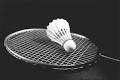 11:611:1212Янжимаева Сарюна6:1111:4124Мищенко Алёна1:114:1103№п\пФамилия, имя123ОчкиМесто в группе1Аюшиева Буда-Ханда5:1110:12032Лодоева Бальжин11:55:11323Чепцова Ксения12:1011:511